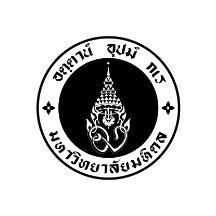 ภาควิชา …………………………………………………………………………………………………… โทร……………………………………………………………………………………ที่ อว 78.14/วันที่  …………………………………………………………เรื่อง  ขอส่งโครงการวิจัยที่แก้ไขแล้วเพื่อพิจารณารับรองจริยธรรมการวิจัยในมนุษย์เรียน  ประธานคณะกรรมการพิจารณาจริยธรรมการวิจัยในมนุษย์ 	ข้าพเจ้า ……..…………………………………………………………………………………………………………………………………………………………………………………………………….…………………………………………………………………..……….…………ภาควิชา …………………………………………….................................................................................................................  ...................................................................................…........................………..……… เป็นหัวหน้าโครงการวิจัย เรื่อง (ภาษาไทย) ……..……………………………………………..…………………………………………………………………………………………………..…..………………………………….…………………………………………………….……………………………..……………………………(ภาษาอังกฤษ) ...…………………………………………………………………………………………………………………………..…………………………….………………………………………………………………………………………………………..…..………………………………ข้าพเจ้าขอส่งโครงการวิจัยและเอกสารที่เกี่ยวข้องที่ปรับปรุงแก้ไขแล้วมาเพื่อขอรับการพิจารณาจริยธรรมการวิจัยในมนุษย์อีกครั้งหนึ่ง จำนวน 2 ชุด โดยข้าพเจ้าขอรับรองว่าจะเริ่มดำเนินการต่อเมื่อได้รับการอนุมัติจากคณะกรรมการพิจารณาจริยธรรมการวิจัยในมนุษย์แล้วจึงเรียนมาเพื่อโปรดพิจารณาและดำเนินการต่อไปด้วย จะขอบคุณยิ่ง ลงนาม ………………………………………………………………………………………………………………..(……………………………………………………………………………………………..………………………………………..)หัวหน้าโครงการวิจัยเรียน	ประธานคณะกรรมการพิจารณาจริยธรรมการวิจัยในมนุษย์	เพื่อโปรดพิจารณา และดำเนินการต่อไปด้วย จะขอบคุณยิ่งลงนาม ………………………………………………………………………………………………………………..(……………………………………………………………………………………………..………………………………………..)หัวหน้าภาควิชา …………………………………………………………………………………….…………….